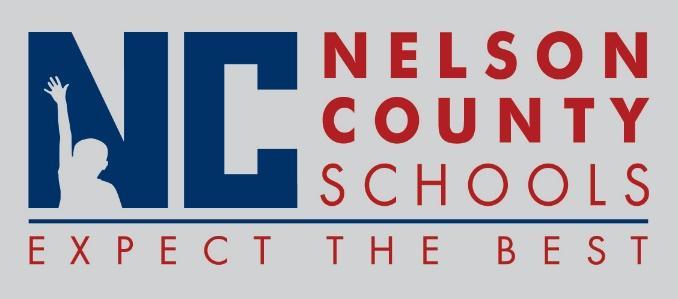 Decision PaperRECOMMENDATION:   	Approve request for the below listed Leaves of Absence.RECOMMENDED MOTION:  	I move that the Nelson County Board of Education Approve the requested Leaves of Absences as presented.Intermittent Leave: Medical Leave:	Maternity/Paternity Leave:	Professional Leave: None	Educational Leave: None To:Nelson County Board of EducationFrom:Robin Handloser, Director of Human Resourcescc:Wes BradleyDate:August 21, 2018Re:  Leaves of AbsenceTeacherBMSTeacherBESTeacherCCESMechanicMaintenance WarehouseBus DriverTransportationBus DriverTransportationTeacherOKH